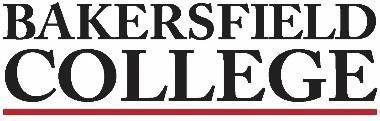 COLLEGE COUNCIL MINUTESMarch 1st, 20248:00-10:00am, Campus Center BoardroomSupporting documents may be accessed on the College Council Committee website at https://committees.kccd.edu/bc/committee/collegecouncilWELCOME & OVERVIEW OF THE AGENDAAssociate Vice President of Instruction, Jessica Wojtysiak, called the meeting to order at 8:04 a.m.APPROVAL OF MINUTES-Motion made by AVP Wojtysiak to approve the February 2, 2024, minutes with a first by Matthew Maddex and second by Victor Diaz.-Abstain: Lindsay Ono, Mindy Wilmot-Final Resolution: Motion CarriesEXECUTIVE TEAM UPDATEShttps://committees.bakersfieldcollege.edu/college-council/meetings/2024_03_01/supporting_docs/A_Executive_Team_Updates_college-council_20240301.pdfBlack History MonthPanorama Art Invitational 2024 ExhibitIncoming President Jerry E. Fliger Open ForumBUSINESS PATHWAYhttps://committees.bakersfieldcollege.edu/college-council/meetings/2024_03_01/supporting_docs/B-Business-Pathway.pdfThe Business Pathway is designed to help students develop the skills they need to succeed in a variety of business careers. There are a variety of majors to make you employable and/or to transfer to a university. We alsooffer noncredit certificates for small business development and entrepreneurs.AIQ SURVEY RESULTShttps://committees.bakersfieldcollege.edu/college-council/meetings/2024_03_01/supporting_docs/C-AIQ-Survey-Results.pdfSurvey Summary: The Accreditation and Institutional Quality survey of BC and KCCD Services rendered in theFall 2023 Term is an anonymous survey that will be shared and used to improve Bakersfield College.Participation and Active Dates: All BC Faculty, Staff, and Managers/Administrators were invited to participate using the BC All listservAn estimated 1,089 Employees received the survey (KCCD Fast Facts on 2022-23 BC Employees)The anonymous survey was released on 10/04/23 and closed on 10/25/23   Responses Received: 273 total responses were received268 responses were included in the survey results (24.6% Response Rate)5 responses were excluded because comments were deemed irrelevant and/or inappropriateAIQ SURVEY RESULTS COMMENTShttps://committees.bakersfieldcollege.edu/college-council/meetings/2024_03_01/supporting_docs/C-AIQ-Survey-Results-Comments.pdfDiscussed the consistency of data collected over the years and the need to ensure accurate responses to the survey questions. Highlighted the challenge of maintaining anonymity in the survey, which prevents differentiation between employees. Also emphasized the importance of effectively communicating the information gathered from the survey to various constituent groups. ADMINISTRATIVE STRUCTURE REVIEWhttps://committees.bakersfieldcollege.edu/college-council/meetings/2024_03_01/supporting_docs/D-Administrative-Structure-Review.pdfThe Administrative Structure Review taskforce has met multiple times and plans to continue. Discussed the possibility of creating two parallel processes, one for management and one for classified staff, to tackle the large task. Lastly, mentioned the idea of creating a standing committee to handle hiring and program review throughout the year, but acknowledged that it would require commitment from all members.FACILITIES UPDATEhttps://committees.bakersfieldcollege.edu/college-council/meetings/2024_03_01/supporting_docs/E_Facilities_Update_college_council_20240301.pdfDetails on the summer ’24 facilities closures:INDT – Rooms 5 & 6 (Electronics Tech Lab), Rooms 201A, 201B, 205, 2nd Floor deckMS – 3, 5, 21 (I believe these are from previous water damage)SE – Entire building except for the Maker Space and the Geology LabGS – Rooms 26 & 27 (Bachelors Lab Tech Program), 4, 6, 8, 9, 13ENROLLMENT MANAGEMENT COMMITTEE CHARGE UPDATEhttps://committees.bakersfieldcollege.edu/college-council/meetings/2024_03_01/supporting_docs/G-Enrollment-Management-Committee-Charge-Update.pdf-Agenda Action Item: Enrollment Management Committee Charge-Motion made by Associate VP Wojtysiak to approve the charge with the first by Grace Commisso and second by Mindy Wilmot- There were no abstentions-Those in favor responded with ‘Aye’-There were no objections or ‘Nayes’ votes- The motion carriedBUDGET DECISION CRITERIAhttps://committees.bakersfieldcollege.edu/college-council/meetings/2024_03_01/supporting_docs/H-Budget-Decision-Criteria.pdfFirst read of the BC Budget Decision Criteria Draft.DISTRICT CONSULTATION COUNCILTeresa McAllister filled in for Erica Menchaca and gave a report of the February 27th District Consultation Council meeting.INFORMATION ITEMSCollege Council Members Present:Guests:Calvin Yu, Jessica Wojtysiak, Sooyeon Kim, Ann Tatum, Grace Commiso, Lindsay Ono, Claire Lahorgue, Matthew Maddex, Nick Strobel, Victor Diaz, Jason Stratton, Melinda Wilmot, Victor Crosthwaite, Cindy Miranda, Catherine GuerreroDaniel Hall, Freddie Rodriguez, Manny Mourtzanos, Teresa McAllisterNext Meeting:March 15, 2024